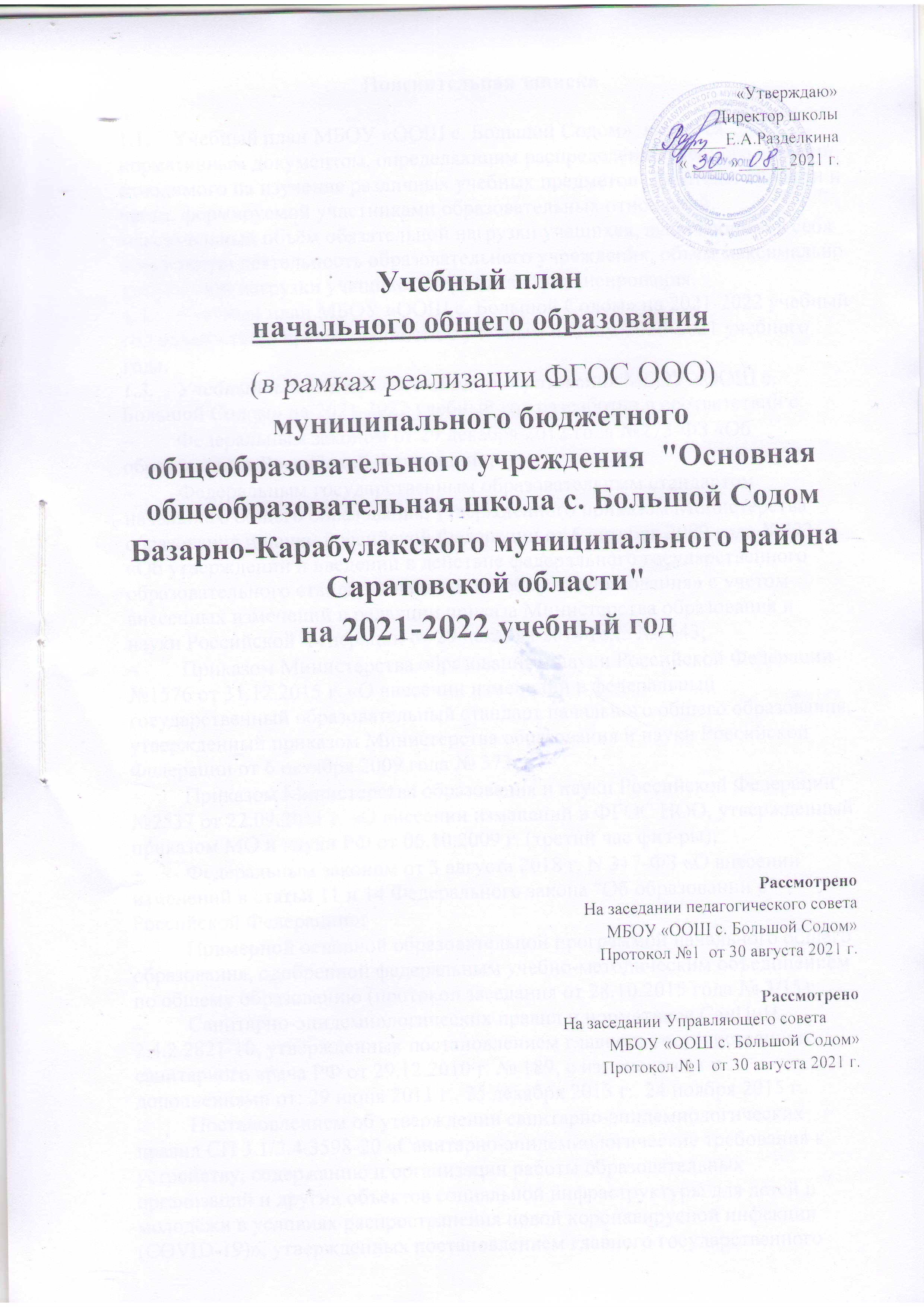 «Утверждаю»                                                                                              Директор школы                                                                                                                                                                                          _________Е.А.Разделкина                                                                                              « ____ »______2021 г.Учебный планначального общего образования (в рамках реализации ФГОС ООО)муниципального бюджетного общеобразовательного учреждения  "Основная общеобразовательная школа с. Большой Содом Базарно-Карабулакского муниципального района Саратовской области"на 2021-2022 учебный год                                                                                                 Рассмотрено                                                                                               На заседании педагогического совета                                                                                          МБОУ «ООШ с. Большой Содом»              Протокол №1  от 30 августа 2021 г.                                                                                                    Рассмотрено        На заседании Управляющего совета                                                                                           МБОУ «ООШ с. Большой Содом»              Протокол №1  от 30 августа 2021 г.Пояснительная запискаУчебный план МБОУ «ООШ с. Большой Содом»  является нормативным документом, определяющим распределение учебного времени, отводимого на изучение различных учебных предметов обязательной части и части, формируемой участниками образовательных отношений, максимальный объём обязательной нагрузки учащихся, включающим в себя внеурочную деятельность образовательного учреждения, объем максимально допустимой нагрузки учащихся, нормативы финансирования.Учебный план МБОУ «ООШ с. Большой Содом» на 2021-2022 учебный год разработан в преемственности с учебным планом 2020-2021 учебного года.Учебный план начального общего образования МБОУ «ООШ с. Большой Содом» на 2021-2022 учебный год разработан в соответствии с:Федеральным законом от 29 декабря 2012 года №273-ФЗ «Об образовании в Российской Федерации»;Федеральным государственным образовательным стандартом начального общего образования, утвержденного приказом Министерства образования и науки Российской Федерации от 6 октября 2009 года №373 «Об утверждении и введении в действие федерального государственного образовательного стандарта начального общего образования» с учетом внесенных изменений в редакции приказа Министерства образования и науки Российской Федерации от 29 декабря 2014 года №1643;Приказом Министерства образования и науки Российской Федерации №1576 от 31.12.2015 г. «О внесении изменений в федеральный государственный образовательный стандарт начального общего образования, утвержденный приказом Министерства образования и науки Российской Федерации от 6 октября 2009 года № 373;Приказом Министерства образования и науки Российской Федерации №2537 от 22.09.2011 г. «О внесении изменений в ФГОС НОО, утвержденный приказом МО и науки РФ от 06.10.2009 г. (третий час физ-ры);Федеральным законом от 3 августа 2018 г. N 317-ФЗ «О внесении изменений в статьи 11 и 14 Федерального закона "Об образовании в Российской Федерации»;Примерной основной образовательной программой начального общего образования, одобренной федеральным учебно-методическим объединением по общему образованию (протокол заседания от 28.10.2015 года № 3/15);Санитарно-эпидемиологических правил и нормативов СанПиН 2.4.2.2821-10, утвержденных постановлением главного государственного санитарного врача РФ от 29.12.2010 г. № 189, с изменениями и дополнениями от: 29 июня 2011 г., 25 декабря 2013 г., 24 ноября 2015 г.Постановлением об утверждении санитарно-эпидемиологических правил СП 3.1/2.4.3598-20 «Санитарно-эпидемиологические требования к устройству, содержанию и организации работы образовательных организаций и других объектов социальной инфраструктуры для детей и молодёжи в условиях распространения новой коронавирусной инфекции (COVID-19)», утвержденных постановлением главного государственного санитарного врача РФ от 30.06.2020г№16 зарегистрировано от 03 июля 2020г.№58824 министерством юстиции РФ. Порядком организации и осуществления образовательной деятельности по основным образовательным программам – образовательным программам начального общего, основного общего и среднего общего образования, утвержденным приказом Минобрнауки России от 30.08.2013 № 1015 с изменениями от 17 июля 2015г.; Письма Минобрнауки России от 25.05.2015 г. № 08-761 «Об изучении предметных областей «Основы религиозных культур и светской этики» и «Основы духовно-нравственной культуры народов России»;нормативными правовыми актами министерства образования Саратовской области, регламентирующие деятельность образовательных учреждений региона; основной образовательной программой НОО МБОУ «ООШ с. Большой Содом»;Устава МБОУ «ООШ с. Большой Содом».Содержание и структура учебного плана определяются требованиями федерального государственного образовательного стандарта, целями и задачами деятельности МБОУ «ООШ с. Большой Содом», основной образовательной программой начального общего образования. Содержание учебного плана на ступени начального общего образования нацелено на формирование гражданской идентичности школьников, их приобщение к общекультурным и национальным ценностям, информационным технологиям, формирование здорового образа жизни, элементарных знаний поведения в экстремальных ситуациях, личностного развития обучающегося в соответствии с его индивидуальностью. Задачами начального общего образования являются: формирование гражданской идентичности обучающихся, приобщение их к общекультурным, национальным и этнокультурным ценностям; готовность обучающихся к продолжению образования на последующих уровнях основного общего образования, их приобщение к информационным технологиям;формирование здорового образа жизни, элементарных правил поведения в экстремальных ситуациях; личностное развитие обучающегося в соответствии с его индивидуальностью.С целью освоения образовательных программ начального общего образования в 2021-2022 учебном году МБОУ «ООШ с.Большой Содом»работает в следующем режиме: учебные занятия организованы в первую смену;началоучебныхзанятий – 8.15;учебный год в школе разделен на четверти;-         1-4 классы обучаются по пятидневной учебной неделе;продолжительность учебного года в 1 классе составляет 32 учебные недели, во 2-4 классах – 33 учебных недель; продолжительность каникул в течение учебного года составляет не менее 30 календарных дней, летом – не менее 8 недель. Для обучающихся в 1 классе устанавливаются в течение года дополнительные недельные каникулы; с целью реализации постепенного наращивания учебной нагрузки в первом полугодии в 1 классе обеспечивается организация адаптационного периода:по 3 урока в день по 35 минут каждый в сентябре - октябре;по 4 урока в день по 35 минут каждый в ноябре - декабре;по 4 урока в день по 40 минут каждый и один раз в неделю – 5 уроков за счет урока физической культуры - в январе-мае; в середине учебного дня организована  динамическая  пауза продолжительностью не менее 40 минут; в сентябре-октябре четвертый урок в 1 классе проводится в форме уроков-игр, уроков-театрализаций, уроков-экскурсий, уроков-импровизаций и т.п.во 2-4 классах — продолжительность урока составляет 40 минут.Максимально допустимая недельная нагрузка обучающихсяМБОУ «ООШ с. Большой Содом» составляет по классам в режиме пятидневной учебной недели:1-й класс – 21 час;2-й класс – 23 часа;3-й класс – 23 часа;.-         4-й класс – 23 часа;Максимально допустимая нагрузка в течение дня:для обучающихся 1-го класса - не должна превышать 4 урока и 1 день в неделю - не более 5 уроков за счет урока физической культуры;для обучающихся 2-4-х классов - не более 5 уроков;1.10.Освоение учебных программ 2-4 классов обучения завершается промежуточной аттестацией, включающей в себя контрольные работы по русскому языку, математике (2, 4 классы). Сроки проведения промежуточной аттестации по итогам года: 2-3-я неделя мая, входной мониторинг - 3-4-я неделя сентября.1.11.В 2021-2022 учебном году предусматривается промежуточная (годовая) аттестация:1.12.Обучение в 1-м классе проводится без балльного оценивания знаний обучающихся и домашних заданий. Перевод их в следующий класс осуществляется при положительном усвоении пройденного материала. 1.13.В учебном плане МБОУ «ООШ с. Большой Содом» для 1-4 классов выделяются обязательная часть и часть, формируемая участниками образовательных отношений. Обязательная часть учебного плана определяет состав учебных предметов обязательных предметных областей и учебное время, отводимое на их изучение по классам обучения.1.14.Часть учебного плана, формируемая участниками образовательного процесса, определяет содержание образования, обеспечивающее реализацию интересов и потребностей обучающихся, их родителей (законных представителей),на основе проведенных диагностик. Время, отводимое на данную часть внутри максимально допустимой недельной нагрузки обучающихся, может быть использовано: на увеличение учебных часов, отводимых на изучение отдельных учебных предметов обязательной части; на введение учебных курсов, обеспечивающих различные интересы обучающихся. 1.15.Внеурочная деятельность организуется по направлениям развития личности: общекультурное,социальное,  общеинтеллектуальное,спортивно­оздоровительное.Учебный план начального общего образования.1.16.Реализация учебного плана в 1-4-х классах направлена на формирование базовых основ и фундамента всего последующего обучения, в том числе:учебной деятельности как системы учебных и познавательных мотивов, умения принимать, сохранять, реализовывать учебные цели, умения планировать, контролировать и оценивать учебные действия и их результат;универсальных учебных действий;познавательной мотивации и интересов учащихся, их готовности и способности к сотрудничеству и совместной деятельности ученика с учителем и одноклассниками, основ нравственного поведения, определяющего отношения личности с обществом и окружающими людьми.1.17.Учебный процесс в 1-4 классах реализуется по образовательной системе «Гармония», который построен на единых для всех учебных предметов основополагающих принципах, имеет полное программно - методическое сопровождение и гарантирует преемственность с дошкольным образованием.Ведущая целевая установка и основные средства ее реализации, заложенные в основу УМК «Гармония», направлены на обеспечение современного образования младшего школьника в контексте требований ФГОС НОО. Существенной особенностью всего УМК «Гармония» является направленность на формирование у учащихся универсальных учебных действий как основы умения учиться, на включение детей в учебную деятельность при изучении всех школьных предметов. Предметное содержание, методическое сопровождение и художественно-полиграфическое исполнение учебников УМК «Гармония» направлены на достижение результатов освоения ООП НОО, и способствуют:Реализации идеологической основы ФГОС НОО нравственного развития и воспитания личности гражданина России.Организации учебной деятельности учащихся на основе системно-деятельностного подхода.Достижению личностных, метапредметных и предметных результатов освоения ООП НОО посредством формирования универсальных учебных действий, как основы умения учиться.Учебный процесс в 1-4 классах реализуется  по образовательной системе «Гармония», особенностями которой являются:целостное гармоничное развитие личности школьника; формирование общих способностей и эрудиции в соответствии с индивидуальными возможностями и особенностями каждого;становление элементарной культуры деятельности,  овладение основными компонентами учебной деятельности: умением принимать учебную задачу, определять учебные операции, производить контроль и самоконтроль, оценку и самооценку;формирование готовности к самообразованию, определенный уровень познавательной культуры и познавательных интересов обучающихся.1.18.Учебный план представлентолькообязательной частью.1.19.Обязательная часть учебного плана отражает содержание образования, которое обеспечивает решение важнейших целей современного начального образования:формирование гражданской идентичности;приобщение к общекультурным и национальным ценностям, информационным технологиям;формирование готовности к продолжению образования на последующих уровнях образования;формирование здорового образа жизни, элементарных правил поведения в экстремальных ситуациях;личностное развитие учащегося в соответствии с его индивидуальностью.1.20.Наполняемость обязательной части определена составом  обязательных предметных областей: Обязательная часть учебного плана 4 класса содержит предметную область «Основы религиозной культуры и светской этики». В рамках данной области, по выбору обучающихся и их родителей (законных представителей), изучается учебный предмет «Основы религиозной культуры и светской этики» (модуль «Основы православной культуры и светской этики») – 1 час  в неделю. В соответствии с требованиями Стандарта внеурочная деятельность организована по направлениям развития личности и предоставляет обучающимся возможность выбора широкого спектра занятий, направленных на их развитие.Внеурочная деятельность осуществляется во второй половине дня, реализуется по направлениям и представлена в основном кружковой работой и проведением секций:Общекультурное: кружок «Волшебный карандаш», «Умелые руки».Спортивно-оздоровительное:  кружок «Азбука здоровья».Общеинтеллектуальное: кружок «Грамотный читатель».Социальное: кружок«Юный эколог», «Я познаю мир».Годовой учебный план начального общего образованияМБОУ «ООШ с. Большой Содом»Недельный учебный план начального общего образованияна 2021-2022 учебный годГодовой план внеурочной деятельностиНедельный план внеурочной деятельностиПеречень учебников, используемых в учебном процессе МБОУ «ООШс. Большой Содом» Базарно-Карабулакского муниципального района Саратовской области в 2021 - 2022 учебном году.1 класс «Гармония »2 класс «Гармония»3 класс «Гармония»4 класс «Гармония»КлассПредметФорма промежуточной аттестацииПериодичность промежуточной аттестации2-4 классРусский языкДиктант2-3 неделя мая2-4 классМатематикаКонтрольная работа2-3 неделя маяПредметные областиПредметыОсновные задачи реализации содержанияРусский язык и литературное чтениеРусский языкЛитературное чтениеФормирование первоначальных представлений о русском языке как государственном языке Российской Федерации, как средстве общения людей разных национальностей в России и за рубежом. Развитие диалогической и монологической устной и письменной речи, коммуникативных умений, нравственных и эстетических чувств, способностей к творческой деятельности.Родной язык и литературное чтение на родном языкеРодной языкЛитературное чтение на родном языкеФормирование первоначальных представлений о единстве и многообразии языкового и культурного пространства России, о языке как основе национального самосознания. Развитие диалогической и монологической устной и письменной речи на родном языке, коммуникативных умений, нравственных и эстетических чувств, способностей к творческой деятельности на родном языке.Иностранный языкИностранный языкФормирование дружелюбного отношения и толерантности к носителям другого языка на основе знакомства с жизнью своих сверстников в других странах, с детским фольклором и доступными образцами детской художественной литературы, формирование начальных навыков общения в устной и письменной форме с носителями иностранного языка, коммуникативных умений, нравственных и эстетических чувств, способностей к творческой деятельности на иностранном языкеМатематика и информатикаМатематикаРазвитие математической речи, логического и алгоритмического мышления, воображения, обеспечение первоначальных представлений о компьютерной грамотности.Обществознание и естествознание(Окружающий мир)Окружающий мирФормирование уважительного отношения к семье, населенному пункту, региону, России, истории, культуре, природе нашей страны, ее современной жизни. Осознание ценности, целостности и многообразия окружающего мира, своего места в нем. Формирование модели безопасного поведения в условиях повседневной жизни и в различных опасных и чрезвычайных ситуациях. Формирование психологической культуры и компетенции для обеспечения эффективного и безопасного взаимодействия в социуме.Основы религиозных культур и светской этикиОсновы религиозных культур и светской этикиВоспитание способности к духовному развитию, нравственному самосовершенствованию. Формирование первоначальных представлений о светской этике, об отечественных традиционных религиях, их роли в культуре, истории и современности России.ИскусствоМузыкаИзобразительное искусствоРазвитие способности  к художественно-образному, эмоционально-ценностному восприятию произведений изобразительного и музыкального искусства, выражению в творческих работах своего отношения к окружающему миру.ТехнологияТехнологияФормирование опыта как основы обучения и познания, осуществления поисково-аналитической деятельности для практического решения прикладных задач с использованием знаний, полученных при изучении других учебных предметов; формирование первоначального опыта практической преобразовательной деятельности.Физическая культураФизическая культураУкрепление здоровья, содействие гармоничному физическому, нравственному и социальному развитию, успешному обучению, формирование первоначальных умений саморегуляции средствами физической культуры. Формирование навыков здорового и безопасного образа жизниПредметные областиучебные предметыклассыКоличество часов в годКоличество часов в годКоличество часов в годКоличество часов в годВсегоПредметные областиучебные предметыклассыIIIIIIIVВсегоОбязательная частьОбязательная частьРусский язык и литературное чтениеРусский язык165136136136573Русский язык и литературное чтениеЛитературное чтение132136136102506Родной язык и литературное чтение на родном языкеРодной язык-17171751Родной язык и литературное чтение на родном языкеЛитературное чтение на родном языке-17171751Иностранный языкИностранный язык-686868204Математика и информатикаМатематика 132136136136540Обществознание и естествознаниеОкружающий мир66686868270Основы религиозных культур и светской этикиОсновы религиозных культур и светской этики---3434ИскусствоМузыка33343434135ИскусствоИзобразительное искусство33343434135Технология Технология 33343434135Физическая культураФизическая культура99102102102405Итого:Итого:6937827827823039Часть, формируемая участниками образовательного процессаЧасть, формируемая участниками образовательного процесса00000Максимально допустимая годовая нагрузка Максимально допустимая годовая нагрузка 6937827827823039Предметные областиУчебные предметы классыКоличество часов в неделюКоличество часов в неделюКоличество часов в неделюКоличество часов в неделюВсегоПредметные областиУчебные предметы классыIIIIIIIVВсегоОбязательная частьРусский язык и литературно е чтениеРусский язык544417Русский язык и литературно е чтениеЛитературное чтение444315Родной язык и литературное чтение на родном языкеРодной язык-0,50,50,51,5Родной язык и литературное чтение на родном языкеЛитературное чтение на родном языке-0,50,50,51,5Иностранный языкИностранный язык-2226Математика и информатикаМатематика 444416Обществознание и естествознаниеОкружающий мир22228Основы религиозных культур и светской этикиОсновы религиозных культур и светской этики---11ИскусствоМузыка11114ИскусствоИзобразительное искусство11114Технология Технология 11114Физическая культураФизическая культура333312ИтогоИтогоЧасть, формируемая участниками образовательных отношенийЧасть, формируемая участниками образовательных отношенийМаксимально допустимая недельная нагрузка Максимально допустимая недельная нагрузка 2123232390Направления деятельностиФормы реализацииКоличество часов в неделюКоличество часов в неделюКоличество часов в неделюНаправления деятельностиФормы реализацииI- IVI- IVI- IVСпортивно-оздоровительноеКружок «Азбука здоровья»34ОбщекультурноеКружок «Волшебный карандаш»34ОбщекультурноеКружок «Умелые руки»34СоциальноеКружок «Юный эколог»34СоциальноеКружок « Я познаю мир»34ОбщеинтеллектуальноеКружок «Грамотный читатель»34Общеинтеллектуальное34Духовно-нравственноеРеализуется за счёт внеклассных мероприятийРеализуется за счёт внеклассных мероприятийРеализуется за счёт внеклассных мероприятийВсего часовВсего часов204204204Направления деятельностиФормы реализацииКоличество часов в неделюКоличество часов в неделюНаправления деятельностиФормы реализацииI- IVСпортивно-оздоровительноеКружок «Азбука здоровья»1ОбщекультурноеКружок «Волшебный карандаш»1ОбщекультурноеКружок «Умелые руки»1СоциальноеКружок «Юный эколог»1СоциальноеКружок « Я познаю мир»1ОбщеинтеллектуальноеКружок «Грамотный читатель»1Всего часовВсего часов6№Название учебника АвторИздательствоГод издания1. «Букварь» в 2- частяхСоловейчик М.С., Бетенькова Н. М.,  Кузьменко Н. С.«Ассоциация 21 век»2011Прописи к букварю в 4-х частях.Бетенькова Н. М.,  Кузьменко Н. С.«Ассоциация 21 век»20182Русский языкСоловейчик М.С.«Ассоциация 21 век»20113Математика  в 2 частяхМиракова Т.Н.Пчелинцев С.В.«Просвещение»20194Литературное чтениеКубасова О. В.«Ассоциация 21 век»20115«Окружающий мир» в 2-х частяхПоглазова О.Т. Шилин«Ассоциация 21 век»20116МузыкаКрасильникова М.С.«Ассоциация 21 век»20117Изобразительное искусствоКопцева Т.А.«Ассоциация 21 век»20118ТехнологияКонышева Н.М.«Ассоциация 21 век»2011№Название учебника АвторИздательствоГод издания1Русский язык в 2 частяхСоловейчик М.С.«Ассоциация 21 век»20122Математика  в 2 частяхМиракова Т.Н.Пчелинцев С.В.«Сфера»20193Литературное чтение  в 3 частяхКубасова О. В.«Ассоциация 21 век»20124«Окружающий мир» в 2-х частяхПоглазова О.Т. Шилин«Ассоциация 21 век»20125МузыкаКрасильникова М.С.«Ассоциация 21 век»20126Изобразительное искусствоКопцева Т.А.«Ассоциация 21 век»20127ТехнологияКонышева Н.М.«Ассоциация 21 век»20128Английский языкО.В.АфанасьеваДрофа2017№Название учебника АвторИздательствоГод издания1Русский язык в 2 частяхСоловейчик М.С.«Ассоциация 21 век»20132Математика  в 2 частяхМиракова Т.Н.Пчелинцев С.В.«Сфера»20193Литературное чтение в 4 частяхКубасова О. В.«Ассоциация 21 век»20134«Окружающий мир» в 2-х частяхПоглазова О.Т. Шилин«Ассоциация 21 век»20135МузыкаКрасильникова М.С.«Ассоциация 21 век»20136Изобразительное искусствоКопцева Т.А.«Ассоциация 21 век»20137ТехнологияКонышева Н.М.«Ассоциация 21 век»20138Английский языкО.В.АфанасьеваДрофа2014№Название учебника АвторИздательствоГод издания1Русский язык в 2 частяхСоловейчик М.С.«Ассоциация 21 век»20142Математика  в 2 частяхИстомина Н. Б.  «Ассоциация 21 век»20143Литературное чтение в 4 частяхКубасова О. В.«Ассоциация 21 век»20144«Окружающий мир» в 2-х частяхПоглазова О.Т. Шилин«Ассоциация 21 век»20145МузыкаКрасильникова М.С.«Ассоциация 21 век»20146Изобразительное искусствоКопцева Т.А.«Ассоциация 21 век»20147ТехнологияКонышева Н.М.«Ассоциация 21 век»20148Английский языкО.В.Афанасьева«Дрофа»2011